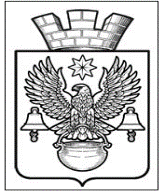 ПОСТАНОВЛЕНИЕАДМИНИСТРАЦИИ  КОТЕЛЬНИКОВСКОГО ГОРОДСКОГО ПОСЕЛЕНИЯ                        КОТЕЛЬНИКОВСКОГО МУНИЦИПАЛЬНОГО РАЙОНА  ВОЛГОГРАДСКОЙ ОБЛАСТИОт 15.11.2017                                                             № 958О своевременном оповещениии информировании населения Котельниковского городскогопоселения в чрезвычайных ситуациях мирного времени и при угрозе военного нападенияВ соответствии с Федеральными законами от 21 декабря 1994 г. N 68-ФЗ "О защите населения и территорий от чрезвычайных ситуаций природного и техногенного характера", от 12 февраля 1998 г. N 28-ФЗ "О гражданской обороне", в соответствии с Федеральным законом от 06.10.2003 г. № 131-Ф3 «Об общих принципах организации местного самоуправления в Российской Федерации», Уставом Котельниковского городского поселения, администрация Котельниковского городского поселения ПОСТАНОВЛЯЕТ:Утвердить Положение о порядке организации оповещения и информирования населения Котельниковского городского поселения в чрезвычайных ситуациях мирного времени и при угрозе военного нападения. Приложение №1.Утвердить тексты речевых сообщений по оповещению населения Котельниковского городского поселения в чрезвычайных ситуациях мирного времени и при угрозе военного нападения. Приложение №2.Глава Котельниковского
городского поселения                                                         А.Л. ФедоровПриложение N 1УтвержденоПостановлениемадминистрации Котельниковскогогородского поселенияот 15.11.2017 N 958ПОЛОЖЕНИЕО ПОРЯДКЕ ОРГАНИЗАЦИИ ОПОВЕЩЕНИЯ И ИНФОРМИРОВАНИЯ НАСЕЛЕНИЯ КОТЕЛЬНИКОВСКОГО ГОРОДСКОГО ПОСЕЛЕНИЯ В ЧРЕЗВЫЧАЙНЫХ СИТУАЦИЯХ МИРНОГО ВРЕМЕНИ И ПРИ УГРОЗЕ ВОЕННОГО НАПАДЕНИЯ1. Настоящее Положение определяет порядок оповещения и информирования населения Котельниковского городского поселения об угрозе возникновения или о возникновении чрезвычайных ситуаций мирного времени, а также при угрозе военного нападения.2. Оповещение населения о чрезвычайных ситуациях - это доведение до населения сигналов оповещения и экстренной информации об опасностях, возникающих при угрозе возникновения или возникновении чрезвычайных ситуаций (далее - ЧС) природного и техногенного характера, а также при военных конфликтах или вследствие этих конфликтов, о правилах поведения населения и необходимости проведения мероприятий по защите.3. Информирование населения о ЧС - это доведение до населения через средства массовой информации и по иным каналам информации о прогнозируемых и возникших ЧС, принимаемых мерах по обеспечению безопасности населения и территорий, приемах и способах защиты, а также проведение пропаганды знаний в области гражданской обороны, защиты населения и территорий от чрезвычайных ситуаций, в том числе обеспечения безопасности людей на водных объектах, и обеспечения пожарной безопасности.4. Информирование населения Котельниковского городского поселения осуществляется через местные средства массовой информации, а также при проведении собраний, сходов, встреч с населением.5. Оповещение населения Котельниковского городского поселения об угрозе возникновения ЧС осуществляется согласно схеме оповещения, утвержденной администрации Котельниковского муниципального района.6. Речевая информация передается населению с перерывом программ вещания длительностью не более 5 минут. Допускается трехкратное повторение передачи речевой информации.7. Пешие посыльные, уполномоченные на передачу информации, при оповещении населения используют "Примерные формы текстовых информационных сообщений об угрозе возникновения или возникновении чрезвычайной ситуации", утвержденные настоящим Постановлением. 8. Право на оповещение населения Котельниковского городского поселения об угрозе возникновения на территории Котельниковского городского поселения чрезвычайных ситуаций предоставляется Главе Котельниковского городского поселения, или лицу, которое его замещает.9.Финансирование мероприятий по поддержанию в готовности и совершенствованию систем оповещения и информирования населения производится:на уровне Котельниковского городского поселения:- за счет средств бюджета Котельниковского городского поселения;на объектовом уровне:за счет собственных финансовых средств муниципальных организаций, учреждений и предприятий.Приложение N 2УтвержденоПостановлениемадминистрации Котельниковскогогородского поселенияот 15.11.2017 N 958Текстыречевых сообщений по оповещению населения Котельниковского городского поселения в чрезвычайных ситуациях мирного времени и при угрозе военного нападенияТексты сообщений используются для предупреждения (уведомления) населения при возникновении чрезвычайных ситуаций и в учебных целях, при этом перед сообщением сигнала доводится слово «Учебный» («Учебная воздушная тревога», «Отбой учебной воздушной тревоги» и т.д.)Текстобращения к населению при угрозе воздушного нападения противникаВнимание!!! Внимание!!! Граждане!!! «Воздушная тревога», «Воздушная тревога».К вам обращается глава Котельниковского городского поселения(дата, время).Существует угроза непосредственного нападения воздушного противника.Вам необходимо:одеться самому, одеть детей;выключить газ, электроприборы, затушить печи, котлы;закрыть плотно двери и окна;Взять с собой:средства индивидуальной защиты;запас продуктов питания и воды;личные документы и другие необходимые вещи;Погасить свет, предупредить соседей о «Воздушной тревоге».Занять ближайшее защитное сооружение (убежище,противорадиационное укрытие, подвал, погреб), находиться там до сигнала «Отбой воздушной тревоги».Вы прослушали сообщение штаба гражданской обороны Котельниковского городского поселения.   Текст обращения к населению,когда угроза воздушного нападения противника миновалаВнимание!!! Внимание!!! Граждане!!! «Отбой воздушной тревоги»,«Отбой воздушной тревоги».К вам обращается глава Котельниковского городского поселения (дата, время).Угроза нападения воздушного противника миновала.Вам необходимо:покинуть укрытие с разрешения обслуживающего персонала;заниматься обычной деятельностью.Текст обращения к населениюпри угрозе радиоактивного заражения или обнаружении радиоактивного заражения (бактериологического) заражения или при обнаружении ОВ, АХОВ или ВСВнимание!!! Внимание!!! Граждане!!! «Радиационная опасность», «Радиационная опасность».К вам обращается глава Котельниковского городского поселения  (дата, время).            Зарегистрирован повышенный уровень радиации.Прослушайте порядок поведения при радиоактивном заражении местности:Исключить пребывание на открытой местности.Провести	йодную профилактику. Порядок проведения йодной профилактики слушайте в конце этого сообщения.Провести	герметизацию жилых, производственных и хозяйственных помещений.4.Сделать запасы питьевой воды из закрытых источников водоснабжения.5.Сделать запасы продуктов питания, используя исключительно консервированные и хранящиеся в герметичных (закрытых) упаковках, подвалах погребах продукты.      6. Закрыть на замки, имеющиеся в вашем пользовании колодцы, бассейны и другие накопители воды.      7.  В	жилых и производственных помещениях, в которых не приостановлены работы, ежечасно проводить влажную уборку.      8. Радиоточки,	телевизоры включать каждый четный час (10, 12, 14, ....) для получения дальнейшей информации.Внимание!Прослушайте порядок проведения йодной профилактики:Для проведения йодной профилактики применяют вовнутрь йодистый калий в таблетках в следующих дозах: детям до 2-х лет - 0,004 г 1 раз в день с чаем или киселем; детям старше 2-х лет и взрослым - -0,125 г 1 раз в день.Если у вас нет таблеток, йодистого калия применяют 5 % растворйода:Детям до 5 лет внутрь не назначается, а наносится тампоном 2,5 % раствор на кожу предплечий и голени; детям от 5 до 14 лет - 22 капли 1 раз в день после еды в половине стакана молока или воды, или 11 капель 2 раза день; детям старше 14 лет и взрослым - 44 капли 1 раз в день, 22 капли 2 раза в день.Можно принимать и «Люголь»: детям до 5 лет не назначается; детям от 5 до 14 лет - 10-11 капель 1 раз в день или 5-6 капель 2 раза в день; детям старше 14 лет и взрослым - 22 капли 1 раз в день или 10 капель 2 раза в день.Принимать препараты заблаговременно при получении сигнала об угрозе радиоактивного заражения до исчезновения угрозы поступления в организм радиоактивного йода.Информация предоставлена Главным врачом районного центра санэпиднадзора __________________.Вы прослушали сообщение из штаба гражданской обороны и чрезвычайных ситуаций Котельниковского городского поселения.Текст обращения к населению при угрозе химического (бактериологического) заражения или при обнаружении ОВ, АХОВ или БСВнимание!!! Внимание!!! Граждане!!! «Химическая тревога».К вам обращается глава Котельниковского городского поселения.На территории города (дата, время) в населенных пунктах отмечены случаи заболевания людей и животных (наименование заболевания).Администрацией Котельниковского городского поселения принимаются меры для локализации заболеваний и предотвращению возникновению эпидемии.Прослушайте порядок поведения населения на территории Котельниковского городского поселения:1. исключить пребывание на открытой местности.2. провести герметизацию жилых, производственных и хозяйственных помещений.  3.использовать воду для питьевых и хозяйственных целей только из разрешенных источников водоснабжения, предварительно ее прокипятив. 4. для питания использовать только консервированные и хранящиеся в герметичных (закрытых) упаковках продукты.5.в помещениях проводить ежедневную влажную уборку с применением  имеющихся дезинфицирующих средств.6. при появлении первых признаков заболевания необходимо срочно поставить в известность медицинских работников, при возможности принять «антидот» из АИ-2 при отравлении.Информация предоставлена Главным врачом районного центра санэпиднадзора ______________. Вы прослушали сообщение из штаба гражданской обороны и чрезвычайных ситуаций Котельниковского городского поселенияТекстобращения к населению при возникновении эпидемииВнимание!! Внимание!! Граждане!!! К вам обращается глава Котельниковского городского поселения.(дата, время) В Котельниковском городском поселении отмечены случаи заболевания людей и животных (наименование заболевания)Администрацией города принимаются меры для локализации заболеваний и предотвращения возникновения эпидемии.Прослушайте порядок поведения населения на территории Котельниковского городского поселения:при появлении первых признаков заболевания необходимо обратиться к медработникам.не употреблять в пищу непроверенные продукты питания и воду.продукты питания приобретать только в установленных администрацией местах.до минимума ограничить общение с населением.Информация предоставлена Главным врачом районного центра санэпиднадзора ________________. Вы прослушали сообщение из штаба гражданской обороны и чрезвычайных ситуаций Котельниковского городского поселения.Текстобращения к населению при возникновении аварии на АЭСВнимание!! Внимание!!Граждане!!!К вам обращается глава Котельниковского городского поселения    В____________часов произошла авария на_________________	АЭС.В целях снижения влияния последствий аварии, населению района необходимо соблюдать меры радиационной безопасности и санитарной гигиены:главную опасность для людей, находящихся на местности, загрязненной радиационными веществами представляет внутреннее облучение, то есть попадание радиоактивных веществ внутрь организма с вдыхаемым воздухом, при приеме пищи и воды. Поэтому необходимо защищать органы дыхания от попадания радиоактивных веществ, подготовить жилище, соблюдать правила поведения;для защиты органов дыхания используйте респиратор типа «Лепесток 2, респираторы Р-2, ватно-марлевые повязки, противопыльные тканевые маски, а также гражданские противогазы.         Как изготовить ватно-марлевые повязки:берется кусок марли длиной 100 и шириной 50 см;в средней части куска на площади 30 х 20 см. кладется ровный слой ваты толщиной примерно 2 см; свободные от ваты края марли по всей длине куска с обеих сторон завертываются, закрывая вату 4 с обеих сторон посредине марля разрезается 30-35 см; если имеется марля, но нет ваты, можно изготовить марлевую повязку. Для этого вместо ваты на середину куска марли укладывается пять - шесть слоев марли.Помните!Средства защиты органов дыхания необходимо обязательно использовать:при выпадении радиоактивных веществ на местности;при всех видах пылеобразования (сильный ветер, прохождение транспорта, особенно по грунтовым дорогам и т.д.).Средства защиты можно не использовать при нахождении в жилых и административных зданиях, в тихую безветренную погоду и после дождя.Защита кожных покровов.Попадание в больших количествах радиоактивных веществ на открытые участки кожи может вызвать ее поражение - кожные ожоги. Во избежание поражения кожных покровов необходимо использовать плащи с капюшоном, накидки, комбинезоны, резиновую обувь, перчатки.Защита жилища, источников воды и продуктов питания.Все окна в домах закройте пленкой, входные двери оборудуйте мягкими шторами. Закройте дымоходы, вентиляционные отдушины (люки). Ковровые дорожки сверните, мягкую мебель накройте чехлами, столы накройте пленкой или полиэтиленовой пленкой. Перед входной дверью поставьте емкость и расстелите коврик. Колодцы оборудуйте крышками, навесами и глиняными отмостками. Продукты храните в стеклянной таре или полиэтиленовых пакетах, в холодильниках.Соблюдайте правила радиационной безопасности и личной гигиеныДля предупреждения или ослабления воздействия на организм радиоактивных веществ:-максимально ограничьте пребывание на открытой территории, при выходе из помещений используйте средства индивидуальной защиты (респиратор, повязку, плащ, резиновые сапоги);-при нахождении на открытой территории не раздевайтесь, не садитесь на землю, не курите;-периодически поливайте (увлажняйте) территорию возле дома для уменьшения пылеобразования;-перед входом в помещение обувь вымойте водой или оботрите мокрой тряпкой, верхнюю одежду вытряхните и почистите влажной щеткой; -строго соблюдайте правила личной гигиены;-во всех помещениях, предназначенных для пребывания людей, ежедневно проводите влажную уборку, желательно с применением моющих средств;-принимайте пищу только в закрытых помещениях, тщательно мойте руки с мылом перед едой и полощите рот 0,5 % раствором питьевой соды;-воду употребляйте только из проверенных источников, а продукты питания - приобретенные через торговую сеть;-сельскохозяйственные продукты из индивидуальных хозяйств, особенно молоко, употребляйте в пищу только по рекомендации органов здравоохранения.Соблюдение этих рекомендаций поможет избежать заболевания лучевой болезнью.На территории города организован круглосуточный контроль за радиационной обстановкой.При обнаружении уровней радиации, превышающих допустимые нормы, вы будете информированы дополнительно.В дальнейшем вам следует действовать в соответствии с указаниями штаба по гражданской обороне Котельниковского городского поселения.Вы прослушали сообщение из штаба по гражданской обороны и чрезвычайных ситуаций Котельниковского городского поселения.Текстпо оповещению населения в случае угрозыили возникновения стихийных бедствий.Внимание!! Внимание!! Граждане!!!К вам обращается глава Котельниковского городского поселения.Прослушайте информацию о правилах поведения и действиях населения при стихийных бедствиях.Стихийные бедствия - это опасные явления природы, возникающие, как правило, внезапно. Наиболее опасными явлениями для нашего района являются ураганы, наводнение, снежные заносы, бураны.Они нарушают нормальную жизнедеятельность людей, могут привести к их гибели, разрушают и уничтожают их материальные ценности.Об угрозе возникновения стихийных бедствий население оповещается по сетям местного радиовещания и посыльными.Каждый гражданин, оказавшись в районе стихийного бедствия, обязан проявлять самообладание и при необходимости пресекать случаи грабежей, мародерства и другие нарушения законности. Оказав первую помощь членам семьи, окружающим и самому себе, - гражданин должен принять участие в ликвидации последствий стихийного бедствия, используя для этого личный транспорт, инструмент, медикаменты, перевязочный материал.При ликвидации последствий стихийного бедствия необходимо предпринимать следующие меры предосторожности.перед тем, как войти в любое поврежденное здание убедитесь, не угрожает ли оно обвалом.в помещении из-за опасности взрыва скопившихся газов, нельзя пользоваться открытым пламенем (спичками, свечами и др.)будьте осторожны с оборванными и оголенными проводами, не допускайте короткого замыкания.не включайте электричество, газ и водопровод, пока их не проверит коммунально-техническая служба.не пейте воду из поврежденных колодцев.Вы прослушали сообщение из штаба гражданской обороны и чрезвычайных ситуаций Котельниковского городско поселения.Текстпо оповещению населения в случае получения штормового предупрежденияВнимание!! Внимание!! Граждане!!! К вам обращается глава Котельниковского городско поселения.Прослушайте информацию о действиях при получении штормового предупреждения. Штормовое предупреждение подается, при усилении ветра до 30 м/сек. После получения такого предупреждения следует:очисть балконы и территории дворов от легких предметов или укрепить их;закрыть на замки и засовы все окна и двери.укрепить, по возможности, крыши, печные, и вентиляционные трубы, заделать щитами ставни и окна в чердачных помещениях.потушить огонь в печах.подготовить медицинские аптечки и упаковать запасы продуктов и воды на 2-3 суток.подготовить автономные источники освещения (фонари, керосиновые лампы, свечи).перейти из легких построек в более прочные здания или в защитные сооружения ГО.Если ураган застал Вас на улице - необходимо:держаться подальше от легких построек, мостов, эстакад, ЛЭП, мачт, деревьев.защищаться от летящих предметов листами фанеры, досками, ящиками, другими подручными средствами.попытаться быстрее укрыться в подвалах, погребах, других заглубленных помещениях.Вы прослушали сообщение из штаба гражданской обороны и чрезвычайных ситуаций Котельниковского городско поселения.ТЕКСТпо оповещению населения в случае угрозы или возникновения аварии с выбросом хлораВнимание!! Внимание!! Граждане!!! К вам обращается глава  Котельниковского городско поселения.Прослушайте информацию о действиях при технической аварии на предприятии (транспорте) с выбросом хлора.Хлор - это газ зеленовато-желтого цвета, с резким удушливым запахом, тяжелее воздуха.При испарении и соединении с водяными парами в воздухе стелется над землей в виде тумана зеленовато - белого цвета, проникает подвалы и нижние этажи зданий.Пары хлора сильно раздражают органы дыхания глаза и кожу.Признаки отравления: резкая боль в груди, сухой кашель, рвота одышка, резь в глазах.Средства защиты: ватно-марлевые повязки, смоченные водой или 2% раствором питьевой соды.При получении информации об аварии с выбросом хлора сделайтеследующее:уясните из передаваемой информации место аварии и направление распространения ядовитого облака;плотно закройте все окна и двери, если Вы находитесь в здании или машине;выключите нагревательные приборы и охладительные системы и приборы, перекройте газ;выключите оконные и чердачные вентиляторы, закройте вентиляционные люки и отверстия;приготовьте домашнюю аптечку. Проверьте наличие в ней питьевойсоды; приготовьте средства защиты органов дыхания и кожи. Если, под рукой нет промышленных, сделайте сами плотно прилегающие очки, ватно- марлевые повязки, одежду из плотных тканей.Если Вы почувствовали присутствие в воздухе ядовитого газа, немедленно оденьте очки и смоченную водой или 2%-раствором питьевой соды ватно-марлевую повязку.Немедленно выходите из зоны заражения. Двигайтесь в направлении, чтобы ветер дул Вам слева или справа, но не в лицо и не в затылок.Если Вы стали свидетелями поражения людей хлором, не оставайтесь безучастными. Окажите максима льную помощь.Вы прослушали сообщение из штаба гражданской обороны Котельниковского городско поселения.ТЕКСТпо оповещению населения в случае угрозы или возникновения паводка (наводнения)Внимание!! Внимание!! Граждане!!!К вам обращается глава Котельниковского городско поселения.Прослушайте информацию о мерах защиты при наводнениях и паводках.Получив предупреждение об угрозе наводнения (затопления), сообщите об этом вашим близким, соседям. Предупреждение об ожидаемом наводнении обычно содержит информацию о времени и границах затопления, а также рекомендации жителям о целесообразном поведении или о порядке эвакуации.Продолжая слушать местное радио или специально уполномоченных лиц с громкоговорящей аппаратурой (если речь идет не о внезапном подтоплении), необходимо подготовиться к эвакуации в места временного размещения, определяемого органами местного самоуправления (как правило на базе средних школ), где будет организовано питание, медицинское обслуживание.Перед эвакуацией для сохранности своего дома необходимо следует: отключить воду, газ, электричество, потушить печи, перенести на верхние этажи (чердаки) зданий ценные вещи и предметы, убрать в безопасные места сельскохозяйственный инвентарь, закрыть (при необходимости обить) окна и двери первых этажей подручным материалом.При получении сигнала о начале эвакуации необходимо быстро собрать и взять с собой документы, деньги, ценности, лекарства, комплект одежды и обуви по сезону, запас продуктов питания на несколько дней и следовать на объявленный эвакуационный пункт.При внезапном наводнении необходимо как можно быстрее занять ближайшее возвышенное место и быть готовым к организованной эвакуации по воде. Необходимо принять меры, позволяющие спасателям своевременно обнаружить наличие людей, отрезанных водой и нуждающихся в помощи: в светлое время суток - вывесить на высоком месте полотнища, в темное - подавать световые сигналы.Помните!!!В затопленной местности нельзя употреблять в пищу продукты, соприкасавшиеся с поступившей водой и пить некипяченую воду. Намокшими электроприборами можно пользоваться только после тщательной их просушки.Вы прослушали сообщение из штаба гражданской обороны Котельниковского городского поселения.